.,,.,I'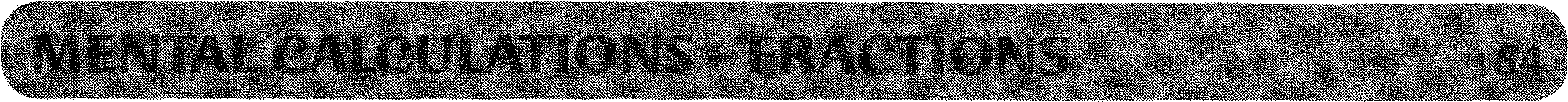 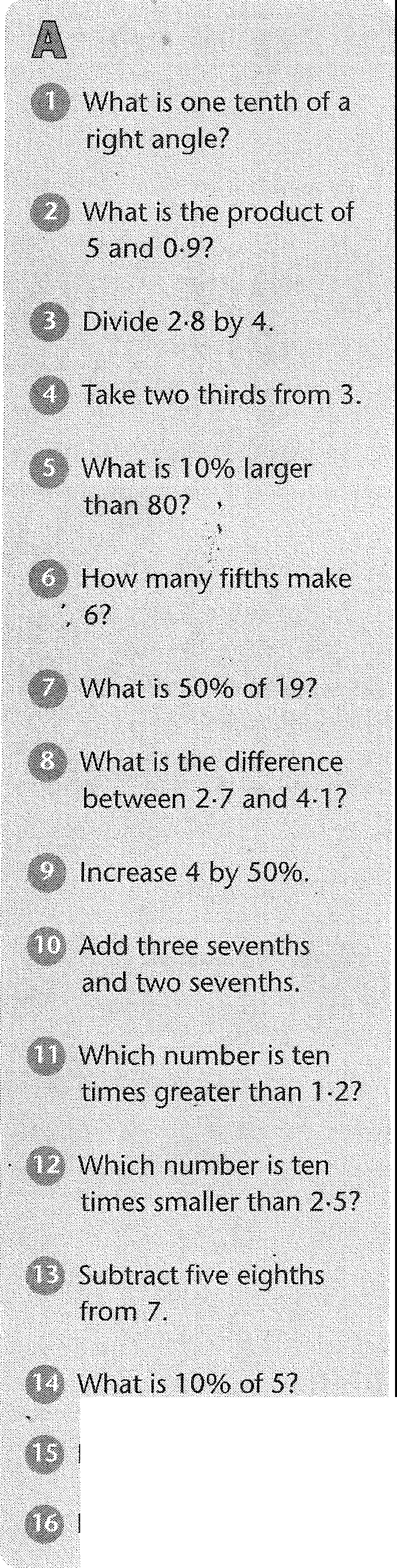 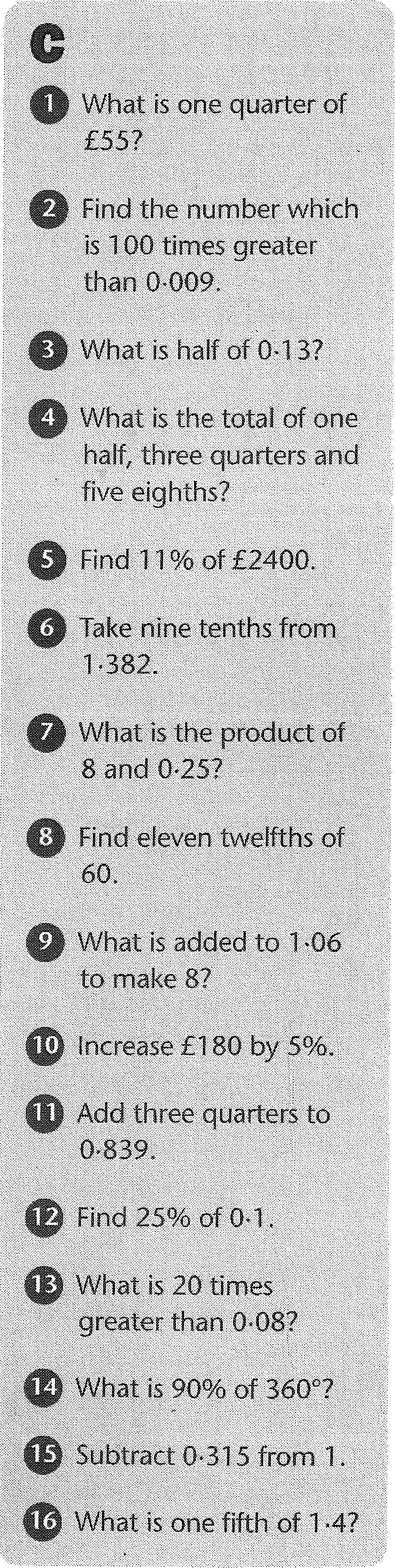 What is three tenths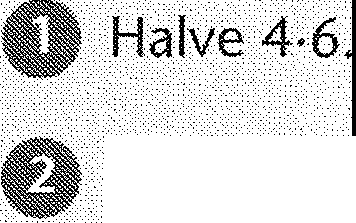 plus one and  a half?How much is £5increased  by 50%?Find the difference between 1.5 and 0,15.Find one quarter of180°.What needs to be addedto 1-36 to make2?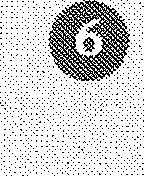 How many eighths are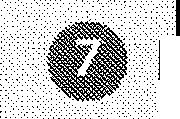 there in two and a half?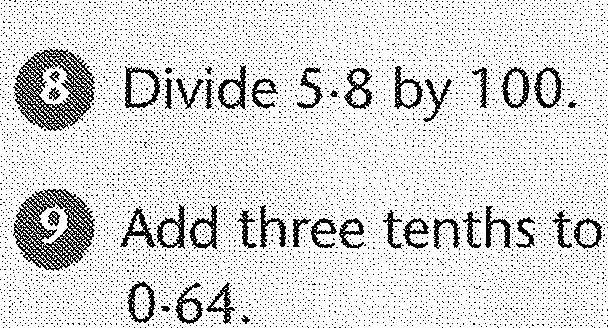 ,,What is 1% of £50? Multiply 0•77 by 100. Find •Seven ninths of 27.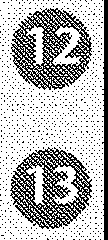 What is seven  tenthsminus one quarter?What is the  cost·of a£19<jumper if the priceis reduced by 10%? What is twice 0•8? Find90% of £35